Муниципальное бюджетное образовательное  учреждение школа №3Конспект занятия Звук [Ш]. Слог «ША»Разработала:учитель-логопедАфанасьева Наталья Михайловнаг.о. Коломнаг.Озеры, 2023г1. Организационный моментТы сейчас у логопеда,Это время не обеда.Спинку ровненько держи,Ясно, чётко говори!2. Артикуляционная гимнастикаСмотреть комплекс упражнений по постановке звука [Ш]3. Дыхательное упражнение Ребенок сидит за столом. На столе на расстоянии 20 см от ребенка лежит карандаш. Сначала логопед показывает, как с силой дуть на карандаш, чтобы он укатился на противоположный конец стола. Затем предлагает ребенку подуть на карандаш. 4. Закрепление изолированного звукаКак шипит масло на сковороде? Произнеси звук сначала громко, затем тихо. (Рисунок 1)5.Закрепление звука в слогах1) Проговорить с разным ударениемша – ша – ша            ша – ша – ша          ша – ша – ша2) Внимательно послушать, запомнить, повторитьшо – шу – ша            ша – шо – шу         шу – ша – шо6. Закрепление звука в словах1) «Повтори 3 раза» (Рисунок 2)Шаман, шампунь, шакал, шалун, шалфей, шоколад, шампиньон, шагать, шаги, шары, Маша, Даша, шалить, ваша, наша, ноша, ниша, каша, крыша, груша, лошадь, вешалка, шатёр, афиша.2) «Доскажи словечко»Вверх и вниз по склонам горНас везёт лихой… (шофёр)Всё, что нужно для игры,Куклы, мячики… (шары)3) «Шаги»Ребёнок стоит, руки на поясе. Логопед предлагает ему прошагать всю комнату, на каждый шаг, повторяя заданный слог или слово: «ША» (10 раз), «ШАГИ» (10 раз), «КАША» (10 раз).  7. Закрепление звука в словосочетаниях1) Повторить словосочетанияКаша с грушей, ваша ноша, шоколадный шампунь, Даша на лошади, шатёр с афишей, шары на крыше, шаги шалуна, наша вешалка, шалфей и шампиньон.2) «Запомни и скажи»Черный шоколад, свежий шампиньон. Что - черный? Что - свежий?Шампунь в ванне, груша на столе. Что в ванне? Что на столе?Шагать быстро, долго шалить. Быстро что делать? Долго что делать?Кирпичная крыша, зеленая груша. Что - кирпичная? Что - зеленая?Полезный шалфей, тяжелая ноша. Что - полезный? Что - тяжелая?8. Динамическая паузаЛошадь ждет меня в дорогу,(руки за спиной сцеплены в замок)Бьёт копытом у ворот,(ритмичные поочередные поднимания согнутых в коленях ног)На ветру играет гривойПышной, сказочно красивой.(покачивания головой)Быстро я в седло вскочу,Как стрела я полечу!(подскоки на месте)Цок-цок-цок!Цок-цок-цок!(руки полусогнуты в локтях перед собой)9. Закрепление звука в предложениях1) «Я, мы, ты…»Я шагаю в шатёр. Ты шагаешь в шатёр. Мы шагаем в шатёр. Вы шагаете в шатёр. Он шагает в шатёр. Она шагает в шатёр. Они шагают в шатёр.2) Повторить предложениеГруша упала на крышу дома. Щи да каша - пища наша. В тишине слышны шаги. Маша и Даша скачут на лошадях. Паша, вот шоколад. Наши шары улетели в небо. Мама купила шампунь и порошок. Наташа кушала шоколад.3) Составить предложениеПосмотрите на картинки. Я буду говорить слово действие, а вы догадайтесь, о каком предмете идет речь и повторите предложение полностью.10. Закрепление звука в текстеМоей знакомой лошади Сегодня восемь лет. Подарю я лошади   Цветов большой букет. Лошадь их поставит в вазу И не станет кушать сразу. (Рисунок 3)11. Заключительная частьТы чудесно занимался,Говорил всё и старался.Приходи ко мне опять,Будем звуки изучатьРисунок 1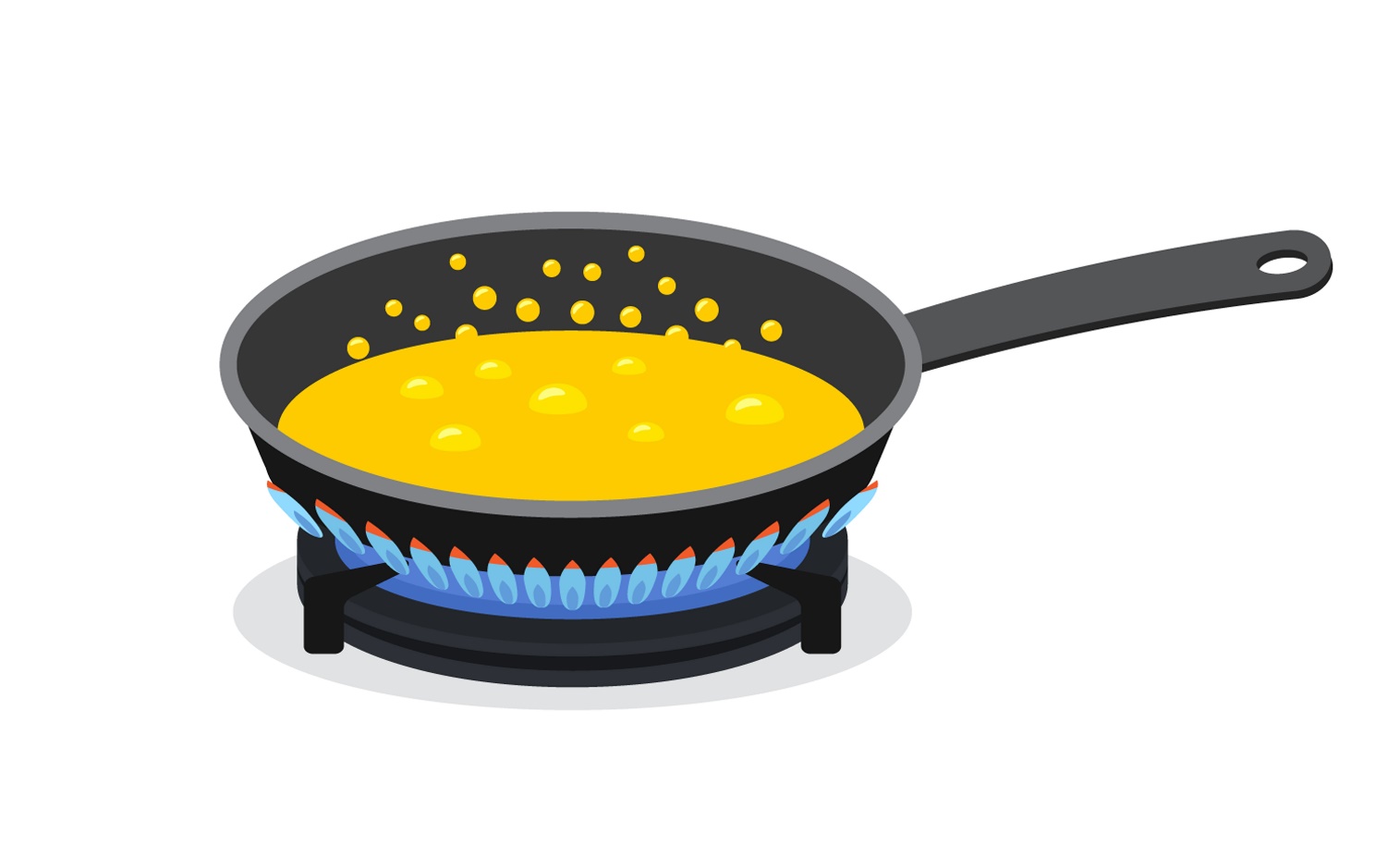 Рисунок 3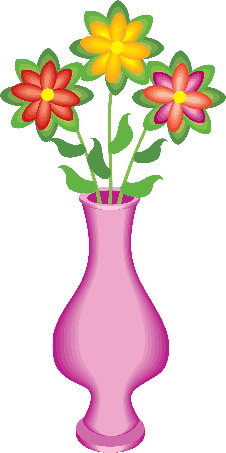 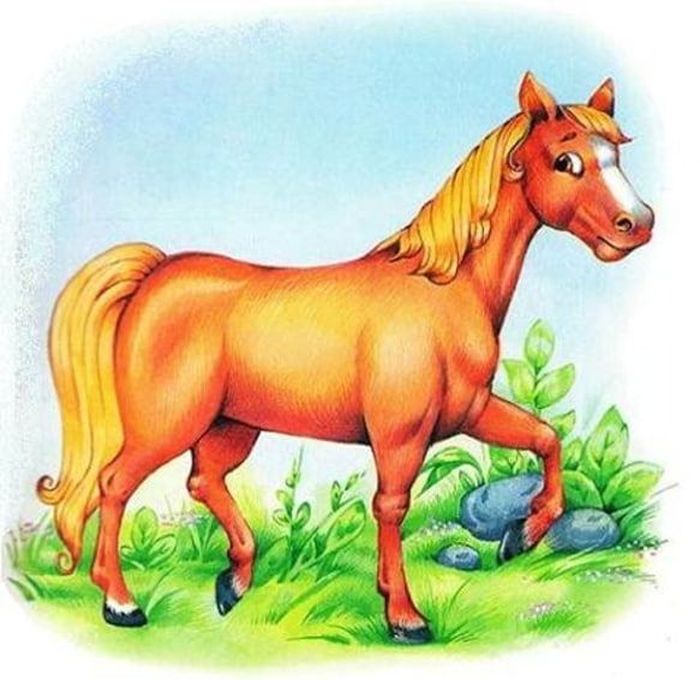 Рисунок 2Домашнее задание [Ш] 1. Выполнить артикуляционную гимнастику2. Повторить речевой материал Внимательно послушать, запомнить, повторить     шо – шу – ша            ша – шо – шу         шу – ша – шо2) Повторить каждое слово 3 разаШаман, шампунь, шакал, шалун, шалфей, шоколад, шампиньон, шагать, шаги, шары, Маша, Даша, шалить, ваша, наша, ноша, ниша, каша, крыша, груша, лошадь, вешалка, шатёр, афиша.3) Повторить предложенияГруша упала на крышу дома. Щи да каша - пища наша. В тишине слышны шаги. Маша и Даша скачут на лошадях. Паша, вот шоколад. Наши шары улетели в небо. Мама купила шампунь и порошок. Наташа кушала шоколад.4) Выразительно рассказатьМоей знакомой лошади Сегодня восемь лет. Подарю я лошади   Цветов большой букет. Лошадь их поставит в вазу И не станет кушать сразу.3. Раскрасить рисунок «Лошадка»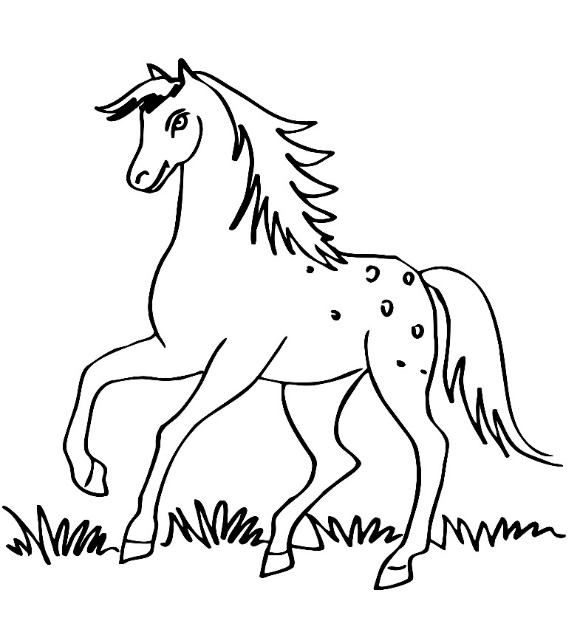 ШАМПУНЬ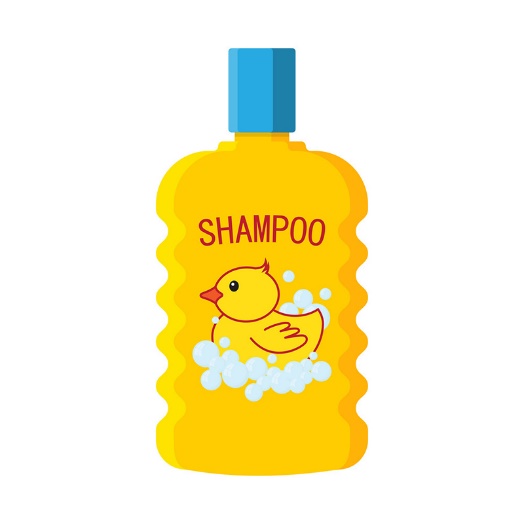 ШОКОЛАД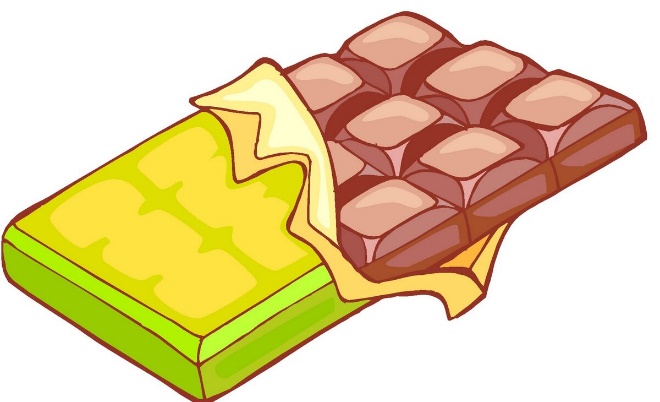 ШАРЫ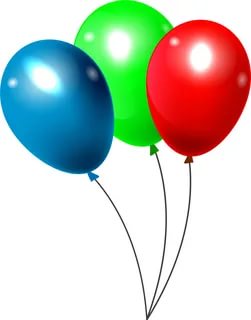 ШАТЁР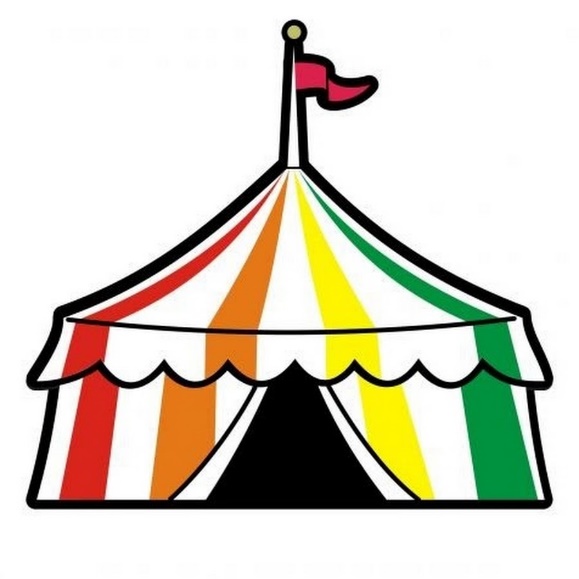 ВЕШАЛКА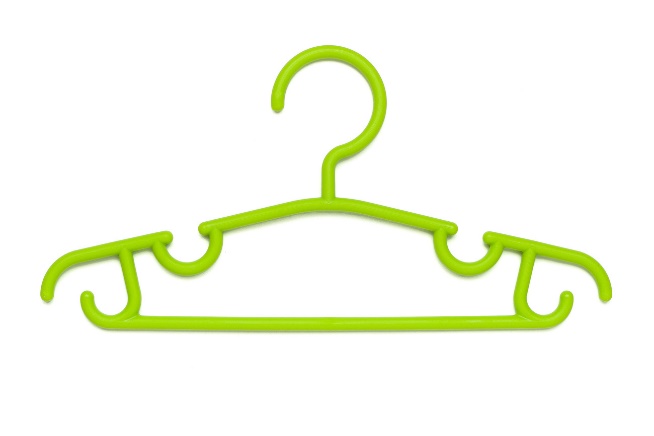 ЛОШАДЬ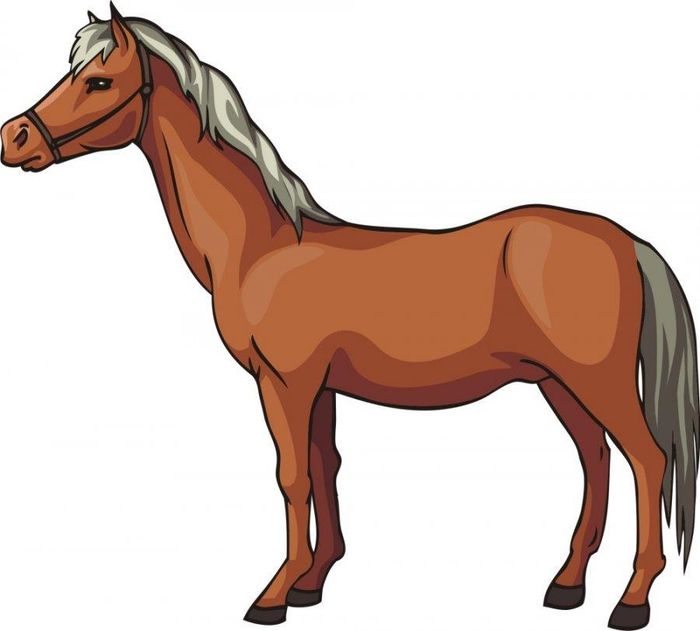 